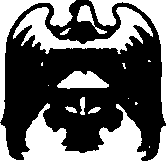 КЪЭБЭРДЕЙ-БАЛЪКЪЭР  РЕСПУБЛИКЭМ И  ПРОХЛАДНЭ  МУНИЦИПАЛЬНЭКУЕЙМ ЩIЭНЫГЪЭ ЕГЪЭГЪУЭТЫНЫМКIЭ И IУЭХУ ЩIАПIЭКЪАБАРТЫ-МАЛКЪАР  РЕСПУБЛИКАНЫ ПРОХЛАДНА  МУНИЦИПАЛЬНЫЙРАЙОНУНУ ЖЕР ЖЕРЛИ АДМИНИСТРАЦИЯСЫНЫ БИЛИМ БЕРИУ УПРАВЛЕНИЯСЫУПРАВЛЕНИЕ ОБРАЗОВАНИЯ МЕСТНОЙ АДМИНИСТРАЦИИПРОХЛАДНЕНСКОГО МУНИЦИПАЛЬНОГО РАЙОНА КБРП Р И К А З05.02.2016 г.	                                     гор. Прохладный		                         № -18/1Об итогах проведения районного  конкурса «Начальное техническое моделирование"На основании приказа МКУ «Управление образования местной администрации Прохладненского муниципального района КБР»   №-7/1 от 21.01.2016 года «О проведении районного этапа конкурса по начальному техническому моделированию» и в соответствии с Положением о районном этапе республиканского конкурса по начальному техническому моделированию, в целях выявления и поддержки талантливых детей, развития у детей интереса к инженерно-техническим и исследовательским профессиям 02 февраля  2016 года проведён конкурс по начальному техническому моделированию, который включал в себя задания по изготовлению макетов и моделей простейших технических объектов.Районный этап конкурса был проведён на базе МКОУ ДОД РЦДТ, где приняли участие победители школьного этапа. Членами экспертной комиссии отмечена положительная тенденция развития у учащихся умения обрабатывать различные материалы, использовать различные инструменты, изготавливать из картона, бумаги, пенопласта, бросовых материалов различные технические конструкции и модели. Оформление изделий позволяет воспитанникам развивать свою творческую фантазию и закрепить творческие знания, полученные на кружках по внеурочной деятельности. Наряду с этим следует обратить внимание на то, что были представлены модели, не соответствующие критериям  конкурса. Участникам необходимо в полной мере руководствоваться положением конкурса «Начальное техническое моделирование».На основании вышеизложенногоП Р И К А З Ы В  А Ю:Утвердить протоколы экспертной комиссии с правами жюри по поведению итогов  конкурса «Начальное техническое моделирование» (Приложение 1, 2).Считать победителем и призёрами конкурса:Дорошенко Анатолия, МКОУ «СОШ с.Пролетарского», (Пикулицкая Е.И.) - победитель;Кокова Валерия, МКОУ «СОШ с.Пролетарской», (Ульянова О.В.) - призёр;Сарбашева Вадима, МКОУ «СОШ с.Дальнего», (Пирагова Н.В.) - призёр.Наградить Грамотами Управления образования учащихся, победителя и призёров в конкурсе по начальному техническому моделированию.Наградить Грамотами Управления образования учителей, подготовивших победителя и призёров конкурса:   - Пикулицкую Е.И., МКОУ «СОШ с.Пролетарского»;- Ульянову О.В., МКОУ «СОШ с.Пролетарской»;- Пирагову Н.В., МКОУ «СОШ с.Дальнего».Отметить  систематическую работу руководителей МКОУ «СОШ с.Пролетарского» (Демченко А.В.), МКОУ «СОШ с.Дальнего» (Иващенко Т.В.), МКОУ «СОШ с.Прималкинского» (Крохмалёв А.Н.), МКОУ «СОШ №1 с.Карагач» (Нафонов З.М.), МКОУ «СОШ №2 с.Карагач» (Заптиева Т.Х.), МКОУ «СОШ с.Благовещенка» (Маташкова Л.В.), МКОУ «СОШ с.Красносельского» (Плотникова Н.В.), МКОУ «СОШ с.Заречного» (Жазыкоева Р.С.), МКОУ «СОШ ст.Екатериноградской» (Захарченко Т.В.), МКОУ «СОШ ст.Приближной» (Поддубная Н.И.).     Руководителям МКОУ «СОШ№1с.Алтуд» (Гендугов М.Г.), «СОШ№2с.Алтуд» (Кумыков А.В.),  МКОУ «СОШ с.Янтарного» (Русаков С.С.), «СОШс.Псыншоко» (Тхакахова Ф.Х),  указать на  отсутствие профориентационной работы с учащимися начальной школы.Методисту отдела информационно-методического обеспечения Управления образования (Адамокова М.С.):разместить на сайте УО итоги районного  конкурса по начальному техническому моделированию;провести проверку программ кружков по начальному техническому моделированию до 29.02.2016года. Контроль  исполнения данного приказа возложить на заведующую отделом информационно-методического обеспечения Управления образования (Негрей Н.В.).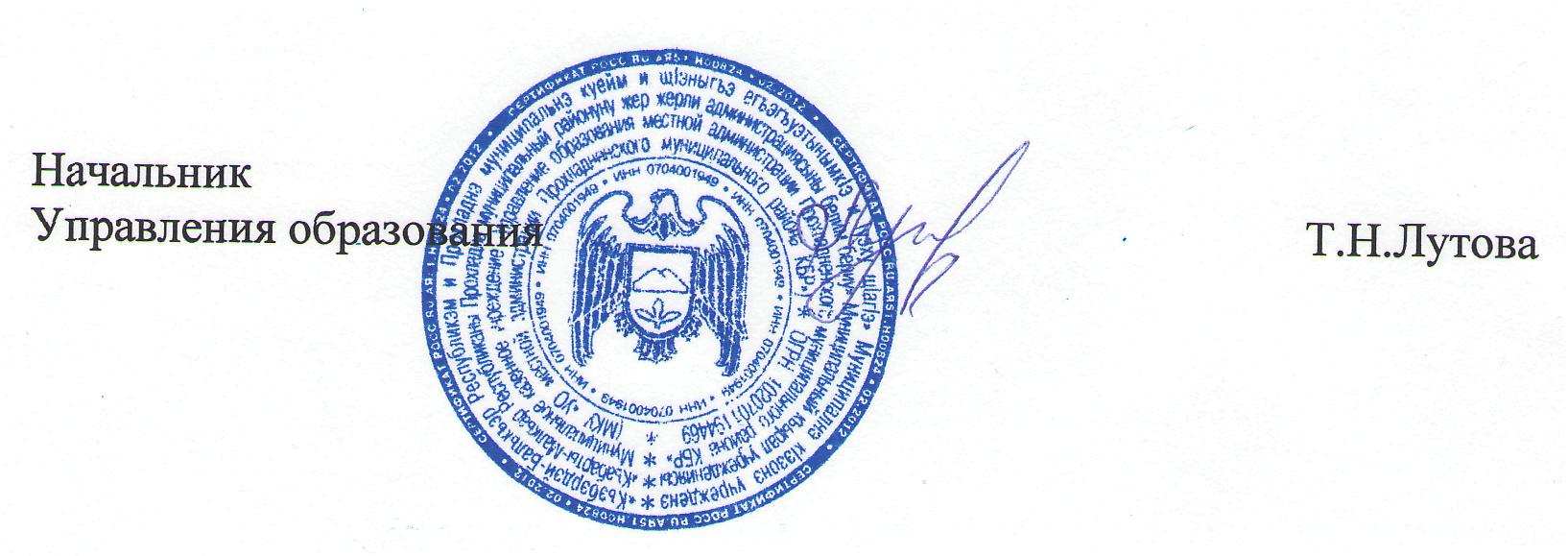 Приложение 2 к приказу МКУ «УО местной администрации Прохладненского муниципального района КБР» от  05.02.2016 г. № 18/1Протокол заседания экспертной комиссии по подведению итогов очного этапа районного конкурса «Начальное техническое моделирование»Приложение 1 к приказу МКУ «УО местной администрации Прохладненского муниципального района КБР» от  05.02.2016 г. № 18/1Протокол заседания экспертной комиссии по подведению итогов заочного этапа районного конкурса «Начальное техническое моделирование»Решение экспертной комиссии с правами жюри: допустить к участию в очном этапе авторов моделей, набравших 80 и более % (32 и более баллов). Приложение 1 к приказу МКУ «УО местной администрации Прохладненского муниципального района КБР» от  05.02.2016 г. № 18/1Протокол заседания экспертной комиссии по подведению итогов заочного этапа районного конкурса «Начальное техническое моделирование»Решение экспертной комиссии с правами жюри: допустить к участию в очном этапе авторов моделей, набравших 80 и более % (32 и более баллов). Приложение 1 к приказу МКУ «УО местной администрации Прохладненского муниципального района КБР» от  05.02.2016 г. № 18/1Протокол заседания экспертной комиссии по подведению итогов заочного этапа районного конкурса «Начальное техническое моделирование»Решение экспертной комиссии с правами жюри: допустить к участию в очном этапе авторов моделей, набравших 80 и более % (32 и более баллов). Приложение 1 к приказу МКУ «УО местной администрации Прохладненского муниципального района КБР» от  05.02.2016 г. № 18/1Протокол заседания экспертной комиссии по подведению итогов заочного этапа районного конкурса «Начальное техническое моделирование»Решение экспертной комиссии с правами жюри: допустить к участию в очном этапе авторов моделей, набравших 80 и более % (32 и более баллов). Приложение 1 к приказу МКУ «УО местной администрации Прохладненского муниципального района КБР» от  05.02.2016 г. № 18/1Протокол заседания экспертной комиссии по подведению итогов заочного этапа районного конкурса «Начальное техническое моделирование»Решение экспертной комиссии с правами жюри: допустить к участию в очном этапе авторов моделей, набравших 80 и более % (32 и более баллов). Приложение 1 к приказу МКУ «УО местной администрации Прохладненского муниципального района КБР» от  05.02.2016 г. № 18/1Протокол заседания экспертной комиссии по подведению итогов заочного этапа районного конкурса «Начальное техническое моделирование»Решение экспертной комиссии с правами жюри: допустить к участию в очном этапе авторов моделей, набравших 80 и более % (32 и более баллов). Приложение 1 к приказу МКУ «УО местной администрации Прохладненского муниципального района КБР» от  05.02.2016 г. № 18/1Протокол заседания экспертной комиссии по подведению итогов заочного этапа районного конкурса «Начальное техническое моделирование»Решение экспертной комиссии с правами жюри: допустить к участию в очном этапе авторов моделей, набравших 80 и более % (32 и более баллов). Приложение 1 к приказу МКУ «УО местной администрации Прохладненского муниципального района КБР» от  05.02.2016 г. № 18/1Протокол заседания экспертной комиссии по подведению итогов заочного этапа районного конкурса «Начальное техническое моделирование»Решение экспертной комиссии с правами жюри: допустить к участию в очном этапе авторов моделей, набравших 80 и более % (32 и более баллов). №ФИОНазвание ОУназвание выстовочного проектанадёжность, качество, технич.совершенствотехническая эстетика,дизайнэрудиция автора по теме работыитого статус1Хамуков СосланМКОУ"СОШ№1с.Карагач"Пожарная машина12,012,015,039,0победитель2Кузнецов ЕвгенийМКОУ СОШ с.Заречного"Колесный трактор "Кировец"10,512,016,038,5призёр3Дорошенко АнатолийМКОУ "СОШ с.Пролетарского""Заяц - робот"12,011,015,038,0призёр4Крепс ИванМКОУ "СОШ с.Пролетарского""Летающая тарелка"11,511,015,037,5призёр5Сарбашев ВадимМКОУ"СОШс.Дальнего""Воздушный шар"10,011,016,037,0призёр6Гелиев ВалерийМКОУ"СОШс.Благовещенка"Автомобиль "ГАЗ-54"11,012,014,037,0призёр7Татарников ЕвгенийМКОУ"СОШст.Екатериногр."Пассажирский самолет11,511,513,036,0призёр8Озрокова РегинаМКОУ"СОШ№1с.Карагач""Белые паруса"10,511,013,535,0призёр9Немко АринаМКОУ "СОШс.Приближного""Марс-красная планета"12,011,012,035,0призёр10Усачев МаратМКОУ"СОШс.Благовещенка"Автомобиль "Скорая помощь"11,011,013,035,0призёр11Иванов ЯнМКОУ"СОШст.Екатериногр."Самолет-планер12,010,012,534,5призёр12Суслов АртемМКОУ"СОШс.Благовещенка"Аэроплан10,011,013,034,0призёр13Коков ВалерийМКОУ "СОШ с.Пролетарского"Скворечник11,01111,033,0призёр14Михцева ЗаринаМКОУ"СОШ№1с.Карагач"Самолёт11,09,013,033,0призёр15Алеха КсенияМКОУ"ООШс.Ново-Полтав""Заюшкина избушка"9,010,013,032,0призёр16Силкин СтаниславМКОУ"СОШст.Екатериногр."Парусник11,58,511,531,5участник17Ворокова ЛянаМКОУ"СОШ№1с.Карагач"Корабль 9,510,511,531,5участник18Черкасов ВадимМКОУ "СОШс.Приближного""Поезд"8,010,013,031,0участник19Ковалёва АлександраМКОУ "СОШ с.Пролетарского"Корабль "Голубая лагуна"10,510,510,031,0участник20Кочаровская ЕлизаветаМКОУ"СОШс.Благовещенка"Воздушный шар810,01331,0участник21Вербицкий ВладимирМКОУ "СОШ ст.Солдатской""Танк"9,58,511,529,5участник22Кудаков АртурМКОУ"СОШс.Прималкинск.""Парусник"8,010,011,029,0участник23Акобян МариамМКОУ"СОШс.Благовещенка"Автомобиль "Цирк"9,08,011,028,0участник24Фирсов МаксимМКОУ"ООШс.Ново-Полтав""Телебашня"76,511,027,5участник25Тутов ЮрийМКОУ"СОШс.Благовещенка"Автомобиль"Гоночный болид"79,011,027,0участник26Балабуха АнастасияМКОУ "СОШ с.Пролетарского"Макет "Золотые купола"10,07,08,025,0участник27Шуваева ВалерияМКОУ"СОШс.Благовещенка"Автомобиль "Джип"8,08,09,025,0участник28Иванов АльбертМКОУ"СОШс.Прималкинск.""Электромобиль"8,57,09,024,5участник29Тамазова ДисанаМКОУ"СОШ№1с.Карагач"Паравозики4,58,511,024,0участник30Куважоков АлимбекМКОУ"СОШс.Лесного""вертолёт"12,05,56,023,5участник31Нурьязанов РамазанМКОУ"СОШст.Екатериногр."Танк9,07,07,023,0участник32Ирбаинов РасулМКОУ"СОШст.Екатериногр."Джип9,07,07,023,0участник33Карапетян СирарпиМКОУ"СОШс.Благовещенка"Автомобиль "Газель"7,07,07,021,0участник34Махова РегинаМКОУ"СОШ№1с.Карагач""Катюша"11,59,59,020,0участник35Кравцов КириллМКОУ "СОШ ст.Солдатской""Ракета"7,56,55,519,5участник36Шигалугов РусланМКОУ "СОШ ст.Солдатской""Самолет"6,56,56,519,5участник37Кукин ДаниилМКОУ "СОШ с.Красносельского"ГАЗ-694,07,57,519,0участник38Архипова АнастасияМКОУ "СОШ с.Учебного""Ракета"4,57,07,018,5участник39Иванов ДаниилМКОУ "СОШ с.Учебного"Автомобиль "Стрела"5,56,06,017,5участник40Тур ДаниилМКОУ "СОШ с.Учебного"Самолёт "Сокол"4,55,57,517,5участник41Суббота ПавелМКОУ"ООШс.Ново-Полтав""Ракета"4,06,07,017,0участник42Полищук СтаниславМКОУ"СОШст.Екатериногр.""Ракета"5,07,05,017,0участник43Кудаев АхматМКОУ "СОШ с.Красносельского"УАЗ-4524,07,06,017,0участник44Мутчаев РусланМКОУ "СОШ с.Красносельского"автомобиль4,07,06,017,0участник45Божко АлексейМКОУ"СОШс.Благовещенка"Танк5,05,05,015,0участник46Белобров ВладиславМКОУ"СОШс.Прималкинск.""Парусник"7,04,04,015,0участник47Воропаев ЕгорМКОУ"СОШс.Прималкинск.""Алые паруса"7,04,03,014,0участник48Мацко ИгорьМКОУ "СОШс.Приближного""Сова"4,54,04,513,0участник№ФИОНазвание ОУназвание выстовочного проектанадёжность, качество, технич.совершенствотехническая эстетика,дизайнэрудиция автора по теме работыитого статус1Хамуков СосланМКОУ"СОШ№1с.Карагач"Пожарная машина12,012,015,039,0победитель2Кузнецов ЕвгенийМКОУ СОШ с.Заречного"Колесный трактор "Кировец"10,512,016,038,5призёр3Дорошенко АнатолийМКОУ "СОШ с.Пролетарского""Заяц - робот"12,011,015,038,0призёр4Крепс ИванМКОУ "СОШ с.Пролетарского""Летающая тарелка"11,511,015,037,5призёр5Сарбашев ВадимМКОУ"СОШс.Дальнего""Воздушный шар"10,011,016,037,0призёр6Гелиев ВалерийМКОУ"СОШс.Благовещенка"Автомобиль "ГАЗ-54"11,012,014,037,0призёр7Татарников ЕвгенийМКОУ"СОШст.Екатериногр."Пассажирский самолет11,511,513,036,0призёр8Озрокова РегинаМКОУ"СОШ№1с.Карагач""Белые паруса"10,511,013,535,0призёр9Немко АринаМКОУ "СОШс.Приближного""Марс-красная планета"12,011,012,035,0призёр10Усачев МаратМКОУ"СОШс.Благовещенка"Автомобиль "Скорая помощь"11,011,013,035,0призёр11Иванов ЯнМКОУ"СОШст.Екатериногр."Самолет-планер12,010,012,534,5призёр12Суслов АртемМКОУ"СОШс.Благовещенка"Аэроплан10,011,013,034,0призёр13Коков ВалерийМКОУ "СОШ с.Пролетарского"Скворечник11,01111,033,0призёр14Михцева ЗаринаМКОУ"СОШ№1с.Карагач"Самолёт11,09,013,033,0призёр15Алеха КсенияМКОУ"ООШс.Ново-Полтав""Заюшкина избушка"9,010,013,032,0призёр16Силкин СтаниславМКОУ"СОШст.Екатериногр."Парусник11,58,511,531,5участник17Ворокова ЛянаМКОУ"СОШ№1с.Карагач"Корабль 9,510,511,531,5участник18Черкасов ВадимМКОУ "СОШс.Приближного""Поезд"8,010,013,031,0участник19Ковалёва АлександраМКОУ "СОШ с.Пролетарского"Корабль "Голубая лагуна"10,510,510,031,0участник20Кочаровская ЕлизаветаМКОУ"СОШс.Благовещенка"Воздушный шар810,01331,0участник21Вербицкий ВладимирМКОУ "СОШ ст.Солдатской""Танк"9,58,511,529,5участник22Кудаков АртурМКОУ"СОШс.Прималкинск.""Парусник"8,010,011,029,0участник23Акобян МариамМКОУ"СОШс.Благовещенка"Автомобиль "Цирк"9,08,011,028,0участник24Фирсов МаксимМКОУ"ООШс.Ново-Полтав""Телебашня"76,511,027,5участник25Тутов ЮрийМКОУ"СОШс.Благовещенка"Автомобиль"Гоночный болид"79,011,027,0участник26Балабуха АнастасияМКОУ "СОШ с.Пролетарского"Макет "Золотые купола"10,07,08,025,0участник27Шуваева ВалерияМКОУ"СОШс.Благовещенка"Автомобиль "Джип"8,08,09,025,0участник28Иванов АльбертМКОУ"СОШс.Прималкинск.""Электромобиль"8,57,09,024,5участник29Тамазова ДисанаМКОУ"СОШ№1с.Карагач"Паравозики4,58,511,024,0участник30Куважоков АлимбекМКОУ"СОШс.Лесного""вертолёт"12,05,56,023,5участник31Нурьязанов РамазанМКОУ"СОШст.Екатериногр."Танк9,07,07,023,0участник32Ирбаинов РасулМКОУ"СОШст.Екатериногр."Джип9,07,07,023,0участник33Карапетян СирарпиМКОУ"СОШс.Благовещенка"Автомобиль "Газель"7,07,07,021,0участник34Махова РегинаМКОУ"СОШ№1с.Карагач""Катюша"11,59,59,020,0участник35Кравцов КириллМКОУ "СОШ ст.Солдатской""Ракета"7,56,55,519,5участник36Шигалугов РусланМКОУ "СОШ ст.Солдатской""Самолет"6,56,56,519,5участник37Кукин ДаниилМКОУ "СОШ с.Красносельского"ГАЗ-694,07,57,519,0участник38Архипова АнастасияМКОУ "СОШ с.Учебного""Ракета"4,57,07,018,5участник39Иванов ДаниилМКОУ "СОШ с.Учебного"Автомобиль "Стрела"5,56,06,017,5участник40Тур ДаниилМКОУ "СОШ с.Учебного"Самолёт "Сокол"4,55,57,517,5участник41Суббота ПавелМКОУ"ООШс.Ново-Полтав""Ракета"4,06,07,017,0участник42Полищук СтаниславМКОУ"СОШст.Екатериногр.""Ракета"5,07,05,017,0участник43Кудаев АхматМКОУ "СОШ с.Красносельского"УАЗ-4524,07,06,017,0участник44Мутчаев РусланМКОУ "СОШ с.Красносельского"автомобиль4,07,06,017,0участник45Божко АлексейМКОУ"СОШс.Благовещенка"Танк5,05,05,015,0участник46Белобров ВладиславМКОУ"СОШс.Прималкинск.""Парусник"7,04,04,015,0участник47Воропаев ЕгорМКОУ"СОШс.Прималкинск.""Алые паруса"7,04,03,014,0участник48Мацко ИгорьМКОУ "СОШс.Приближного""Сова"4,54,04,513,0участник№ФИОНазвание ОУАдамоковаМ.С.ЧубоваЕ.С.ГольманЮ.В.ГорожанкинаМ.Н.итого статус 1Дорошенко АнатолийМКОУ"СОШс..Пролетарского"26,027,027,027,0107,0победитель2Коков ВалерийМКОУ"СОШс..Пролетарского"23,024,023,023,093,0призёр3Сарбашев ВадимМКОУ "СОШс.Дальнего"23,023,023,023,092,0призёр4Крепс ИванМКОУ"СОШс..Пролетарского"21,022,021,021,085,0участник5Иванов ЯнМКОУ"СОШст.Екатериногр."21,020,020,020,081,0участник6Немко АринаМКОУ "СОШст.Приближного"16,020,020,020,076,0участник7Хамуков СосланМКОУ"СОШ№1с.Карагач"18,018,017,017,070,0участник8Озрокова РегинаМКОУ"СОШ№1с.Карагач"21,014,014,014,063,0участник9Татарников ЕвгенийМКОУ"СОШст.Екатериногр."16,014,014,014,058,0участник10Паниотова МаринаМКОУ"СОШс.Ново-Полоавского"14,013,014,014,055,0участник